Vodné dielo MŠ Hamburg 24/530. 04. 2022výsledkyZdravim priatelia máme za sebou ďalší Hamburg na Vodnom diele Žilina.Celkovým víťazom sa stal Marián Pavuk z Levíc a najrýchlejším polmaratóncom sa stal Michal Töröttö zo Žiliny.maratón1.  Marian Pavuk 	1975 	Spider Team Levice	3:09:22
2.  Roman Tománek 	1960 	Gallak Slavičín CZE	3:22:41
3.  Martin Petreje 	1991 	Dolné Naštice 		3:28:34
4.  Miroslav Ščibran 	1977 	ŠKP Čadca 		3:35:05
5.  Milan Ondruš 	1972 	Žilina 			3:39:43
6.  Eva Seidlová 	1948 	AK Tlmače		4:41:45
7.  Štefan Sliviak 	1984 	Žilina			4:48:13
8.  Alexander Simon 	1947	 DS Žilina 		5:15:15polmaratón9.   Michal Töröttö 	1989 	Utekáči			1:32:20
10. Marek Dudiak 	1976 	Extrém maratón	1:34:01
11. Peter Švec 		1987 	Lietavská Lúčka		1:38:11
12. Ladislav Heglas 	1979 	Alenkina družina	1:46:35
13. Vlastimil Kocián 	1974 	Kros			1:46:57
14. Martin Dikoš 	1992 	Žilina 			1:48:10
15. Roman Pieron 	1974 	Žilina 			1:56:14
16. František Kráľ 	1966	 Žilina			1:56:48
17. Zuzana Adamčíková	1981 	Rosina			2:00:37iné18.  František Talapka 	1971				1:25:10(17km)
19.  Ján Kubirita 	1970 	Žilina			1:23:56(14 km)
20.  Milan Poláček 	2002 	AO Slávia Bratislava	1:26:24(14 km wolking)
21.  Milan Šmárik 	1962 	Žilina			1:02:28(10km)Štart:7:00 (Sliviak,Simon 6:00)
Teplota:+4 až+12 stupňov
Počasie: zrána chladno, polooblačno, sem tam slnko, bezvetrie
Trať: na vodnom diele Žilina suchá

Ďakujem všetkým za účasť a prajem príjemný zvyšok víkendu

S pozdravom organizátor Miro Ščibran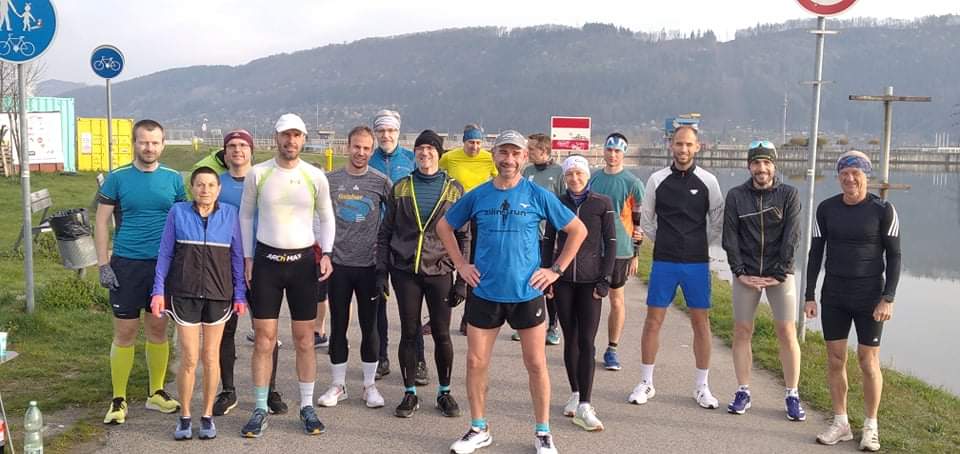 